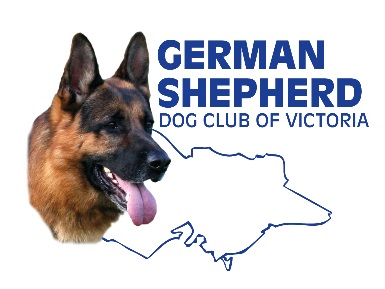 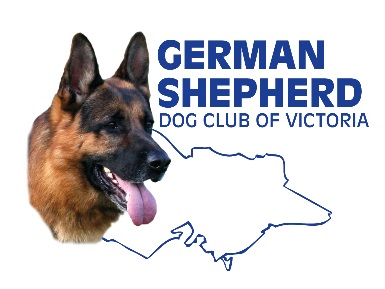 Application for Approved Listing with the GSDCV Inc. Rehoming ServiceThe German Shepherd Dog Club of Victoria acts as a REFERRAL point for people wishing to rehome an adult dog and for people offering a home to an adult dog. In the majority of cases the Club has not seen the dog, knows little of its background and give no warranty as to its suitability for rehoming, its health status, vaccination status or its temperament. The Club simply acts as a point of contact.There will be an administrative charge of $50.00 for all rehomed dogs. However under no circumstances does the German Shepherd Dog Club of Victoria offer any warranty or guarantee with these dogs.Your name:  _____________________________________________________________________________________Phone:  (H)________________________  (M) ____________________ email:___________________________________Address:    __________________________________________________________________________________________________________________________________________________ Postcode: ______________________Details of the Dog for Re HomingDogs Pedigree Name: _____________________________________________________________________________Dogs Pet Name: _________________________________________________________________________________Sex:  M / F           			 Age: ________________ 		Colour: _____________________Date Last Vaccinated: _____________________________	Date Last Wormed: _______________________ Spayed/Neutered: Y / N 			Microchip number: _______________________________________Why do you need to rehome your dog?_____________________________________________________________________________________________________________________________________________________________________________________________Please provide the name, address and contact details of your current Veterinary Clinic._______________________________________________________________________________________________Does your dog have any current medical conditions (eg eczema, arthritis, etc)?_______________________________________________________________________________________________Has your dog had any medical conditions in the past?_______________________________________________________________________________________________Is your dog accustomed to children? If yes, what age range?______________________________________________________________________________________________Are there any other dogs/pets at home? _______________________________________________________________________________________________How does your dog react around other dogs eg when out walking?______________________________________________________________________________________________How would you describe your dog  - eg outgoing, timid, confident, excitable?_______________________________________________________________________________________________Is your dog used to traveling in the car?_______________________________________________________________________________________________What else would you like to tell us about your dog?____________________________________________________________________________________________________________________________________________________________________________________________________________________________________________________________________________________________I/We declare that all the information provided above is true and correct.SIGNED: _____________________________________________	 Date: ____________________SIGNED: ____________________________________________ 	Date: _____________________Submit this form to rehoming@gsdcv.org.au or post to GSDCV Rehoming PO Box 397 Ashburton 3145Include a photo if possible.Payment: the GSDCV charges an administration fee of $50.00 for each dog surrendered. Payment may be made by direct deposit toGSDCV Inc. BSB: 083-004 Account No 48-072-4293, orby cheque or money order payable to GSDCV Inc . Posted to Rehoming GSDCV PO Box 397 Ashburton 3147If you have any queries contact rehoming@gsdcv.org.au or ring Judy on 03 9796 9842